____________________________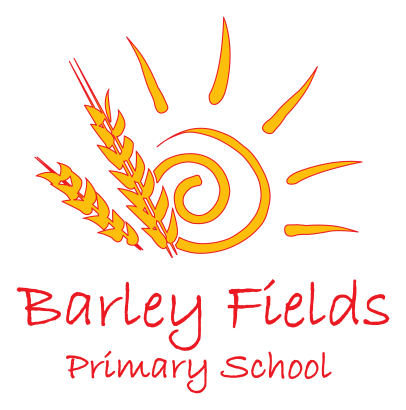 Head Teacher – Mrs Caroline TaylorLamb Lane, Ingleby Barwick Stockton on Tees TS17 0QPTel: 01642 767051  Fax: 01642  767308Email: barleyfields@stockton.gov.uk_______________________________________________________________________________________________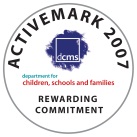 PE and Sports Grant: Report to Parents: 2017-18The government has providing additional funding to primary schools to improve provision of physical education (P.E.) and sport. This funding - provided jointly by the Departments for Education, Health and Culture, Media and Sport – has been allocated to primary school Head Teachers.  The funding is ring-fenced and can only be spent on provision for P.E. and sport.Purpose of fundingSchools must spend the additional funding on improving their provision for P.E. and sport and have been given the freedom to choose how they do this.  Barley Fields Primary School spends a high portion of school budget on enriching P.E. opportunities for all children.  During the academic year 2017-18 we have decided to use the money to:Participate in the local schools sports partnership programme;employ specialist P.E. teachers and coaches to work alongside staff when teaching P.E. in order to strengthen teaching and learning in this subject across school;pay for professional development opportunities for teachers in PE and sport;increase children’s participation in the sports and physical activities;provide funded places for vulnerable pupils in after school sports clubs and activities;improve resources to a support the development of the subject across the school.Sports Grant 2017-18Sports Grant Received£10,200Total number of pupils on role604Planned spending for 2017-18Planned spending for 2017-18Planned spending for 2017-18Planned spending for 2017-18ObjectiveActivity/Impact on pupilsCostImpactTo allow PE leads in school to participate in the Stockton Schools Sports Partnership Programme and associated eventsIncreased participation in competitive sportRegular meetingsIncreased participation in cluster competitionsAccess to PE training and CPDFund transport to take children to events.Continue to pay into Gold Package of Stockton Schools Partnership to ensure access to lots of competitions.Staff to attend training on using PE to raise whole school achievement.Use social media, newsletters and display boards to raise the profile of PE across the school with both children and parents.£1536CPD training for staffIncreased attendance at cluster competitionsAudit number of children who have taken part in competitions over the year.Record results and numbers taking part in competitions and publish on website/in school.To increase high quality PE teaching and learning throughout whole school through team teaching and partnership working with coaches in Dance, Tennis, Tag Rugby, Cricket and GymnasticsTo provide a broader experience of a range of sports and activities offered to all pupilsDance Coach 1 day each week (KS1 and KS2)Specialist EY gymnastics Coach for 1 term (Nursery and Reception)Gymnastics Coaching ½ day each weekCricket Coaching for 1 Term in Y5/6Tennis Coaching for 1 Term in Y3/4Football Coaching – Y1/2Football Coaching – Y3/4Bring in sports coaches to run taster sessions and lessons in new sports and activities such as wheelchair basketball, judo and hoop-la.£6040£300£2500£600£600£600£600£1000Enrichment Timetable evidences all children have access to high quality coaching and training opportunitiesTeacher skill in delivering dance, gymnastics, cricket, tennis and football is improved as evidenced in lesson observationsTo continue to introduce climbing into the school curriculumEstablish after school climbing club with visits to a local climbing wall – clip and climb  Billingham Forum£250Y5/6 children have opportunities to engage in climbing as an after school activity.Expand the range of after school clubs available to childrenExplore opportunities to enhance the range of afterschool sports provision offered in in school to incorporate: Running, Gymnastics (beginner and experienced), Dance, Archery, Netball, Football, Climbing and Thai Boxing.Increased afterschool club provision and access for children targeted in KS1 and KS1Offer subsidised after school club places to all children and free places to identified groupsMonitor take up of clubs (gender, SEN, Pupil Premium, vulnerable, EAL)Subsidy £500 from Extended Schools and/or Pupil PremiumHG to promote engagement for all children.Registers kept from after school club activities.Promote the engagement of all pupils in regular physical activity – kick-starting healthy active lifestyles Increase physical activities available at lunchtimeEnsure pupils are physically literate and have a positive attitude to sport. Help children to be regularly active.Ensure no child misses PE or after school clubs because of lack of kit.TAs/Playground Leads to lead activities every lunchtime using range of new equipment and provision for active and purposeful lunchtimes4x TA half hour dailyActive Lunchtime Buddies system establishedParticipation in ‘Active events’ such as skipping challengeMore children attending Change4Life clubIncreasing number of children participating in after-school and lunchtime clubs.Provision of kit where necessaryAudit PE equipment both for PE/Sport and physical activities in the playground/curriculum useReplenish/ replace equipment/sports kit for competitions£1,000New kit purchased and used for school competitions.